   Hot Readers Kindergarten Reading Log 2016-2017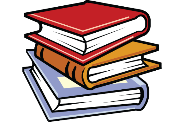 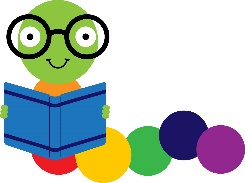 Student: ______________________________________________ Teacher: _________________________________I read the book   ___________________________________________. The author of the book is ________________________________________.  I read the book with 
my ____________________________________ on ______________________.  Parent Signature_______________________________________________________I read the book   ___________________________________________. The author of the book is ________________________________________.  I read the book with 
my ____________________________________ on ______________________.  Parent Signature_______________________________________________________I read the book   ___________________________________________. The author of the book is ________________________________________.  I read the book with 
my ____________________________________ on ______________________.  Parent Signature_______________________________________________________I read the book   ___________________________________________. The author of the book is ________________________________________.  I read the book with 
my ____________________________________ on ______________________.  Parent Signature_______________________________________________________I read the book   ___________________________________________. The author of the book is ________________________________________.  I read the book with 
my ____________________________________ on ______________________.    Parent Signature_______________________________________________________I read the book   ___________________________________________. The author of the book is ________________________________________.  I read the book with 
my ____________________________________ on ______________________.  Parent Signature_______________________________________________________I read the book   ___________________________________________. The author of the book is ________________________________________.  I read the book with 
my ____________________________________ on ______________________.  Parent Signature_______________________________________________________I read the book   ___________________________________________. The author of the book is ________________________________________.  I read the book with 
my ____________________________________ on ______________________.  Parent Signature_______________________________________________________I read the book   ___________________________________________. The author of the book is ________________________________________.  I read the book with 
my ____________________________________ on ______________________.  Parent Signature_______________________________________________________I read the book   ___________________________________________. The author of the book is ________________________________________.  I read the book with 
my ____________________________________ on ______________________.  Parent Signature_______________________________________________________